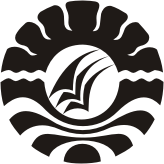 PENGGUNAAN MEDIA FLASHCARD DALAM PENINGKATAN KEMAMPUAN MEMBACA PERMULAAN ANAK DI TAMANKANAK-KANAK AN-NAJIYAH DESA BONTOMACINNAKECAMATAN GANTARANG KABUPATENBULUKUMBASKRIPSIDiajukan untuk Memenuhi Sebagian Persyaratan Guna Memperoleh Gelar Sarjana Pendidikan pada Program Studi Pendidikan Guru Pendidikan Anak Usia Dini Strata Satu Fakultas Ilmu Pendidikan Universitas Negeri MakassarOleh:ISMATUL AULIYAH YA’LANIM. 104 904 118PROGRAM STUDI PENDIDIKAN GURU PENDIDIKAN ANAK USIA DINIFAKULTAS ILMU PENDIDIKANUNIVERSITAS NEGERI MAKASSAR2014               KEMENTERIAN PENDIDIKAN DAN KEBUDAYAAN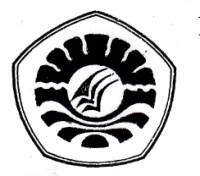 		     	UNIVERSITAS NEGERI MAKASSAR        FAKULTAS ILMU PENDIDIKANPROGRAM STUDI PENDIDIKAN GURU PENDIDIKAN ANAK USIA DINI Alamat: Jl. Tamalate I Kampus Tidung Fax (0411) 883076, (0411) 884457 MakassarPERSETUJUAN PEMBIMBINGSkripsi dengan judul “Penggunaan Media Flashcard dalam Peningkatan Kemampuan Membaca Permulaan Anak Di Taman Kanak-Kanak An-Najiyah, Desa Bontomacinna, Kecamatan Gantarang, Kabupaten Bulukumba”Atas nama:Nama		: Ismatul Auliyah Ya’laNIM		: 104 904 118Prodi		: Pendidikan Guru Pendidikan Anak Usia Dini (PG-PAUD)Fakultas	: Ilmu PendidikanSetelah diperiksa dan diteliti, naskah skripsi ini telah memenuhi syarat untuk diujikan.Makassar,      Mei 2014Pembimbing I					Pembimbing IIDrs. H. Abd. Karim H. Ahmad, M.Pd                Muhammad Yusri B, S.Pd, M.Pd                                     NIP. 19500317 197903 1 002		                     NIP. 19871227 200912 1 001Mengetahui,Ketua Prodi PG-PAUD FIP UNMSyamsuardi, S.Pd, M.Pd19830210 200812 1 002PERNYATAAN KEASLIAN SKRIPSISaya yang bertanda tangan di bawah ini:Nama			: ISMATUL AULIYAH YA’LANIM			: 104 904 118Jurusan/Prodi		: Pendidikan Guru Pendidikan Anak Usia Dini (PG-PAUD)Judul Skripsi	 : Penggunaan Media Flashcard dalam Peningkatan Kemampuan Membaca Permulaan Anak di Taman Kanak-Kanak An-Najiyah Desa Bontomacinna Kecamatan Gantarang Kabupaten BulukumbaMenyatakan dengan sebenar-benarnya bahwa skripsi yang saya tulis ini benar merupakan hasil karya saya sendiri dan bukan merupakan pengambilalihan tulisan atau pikiran orang lain yang saya akui sebagai hasil tulisan atau pikiran sendiri.Apabila di kemudian hari terbukti atau dapat dibuktikan bahwa skripsi ini hasil jiplakan, maka saya bersedia menerima sanksi atas perbuatan tersebut sesuai ketentuan yang berlaku.Makassar,    Juni  2014Yang membuat pernyataan; ISMATUL AULIYAH YA’LANIM. 104 904 118MOTTOPerasaan dan keinginan itu tidak menjadi masalah,Yang menjadi masalah adalah perilaku yang tidak baik.(Ismatul Auliyah Ya’la)Tingkat suatu hubungan bukan hanya karena adanya ikatan darah, tetapi karena adanya kebenaran dan cinta kasih.(Hadi Darmawan)Dengan penuh keikhlasan dan rasa syukur kepada Allah SWT, kuperuntukkan karya sederhana ini sebagai bukti kecintaanku pada kedua orangtuaku ayahanda Ya'la bahrais hakim dan ibunda Mariana, keempat saudaraku tersayang dan semua keluargaku. Juga buat mereka yang telah berjasa dalam hidupku dan dengan ikhlas mengulurkan tangan  untuk membantu dan membimbingku dengan penuh kasih sayang.ABSTRAKISMATUL AULIYAH YA’LA, 2014. Penggunaan Media Flashcard dalam Peningkatan Kemampuan Membaca Permulaan Anak di Taman Kanak-kanak An-Najiyah, Desa Bontomacinna Kecamatan Gantarang Kabupaten Bulukumba. Skripsi dibimbing oleh Drs. H. Abd. Karim H. Ahmad, M.Pd dan Muhammad Yusri B, S.Pd, M.pd. Program Studi Pendidikan Guru Pendidikan Anak Usia Dini Fakultas Ilmu Pendidikan Universitas Negeri Makassar.Penelitian ini menelaah penerapan flashcard dalam meningkatkan kemampuan membaca permulaan anak kelompok B di Taman Kanak-kanak An-Najiyah Desa Bontomacinna Kecamatan Gantarang Kabupaten Bulukumba. Masalah utama penelitian ini adalah rendahnya kemampuan membaca permulaan anak kelompok B di Taman Kanak-kanak An-Najiyah Desa Bontomacinna Kecamatan Gantarang Kabupaten Bulukumba. Tujuan penelitian ini untuk mengetahui peningkatan kemampuan membaca permulaan anak dengan menggunakan flashcard pada anak kelompok B di Taman Kanak-kanak An-Najiyah Desa Bontomacinna Kecamatan Gantarang Kabupaten Bulukumba. Pendekatan penelitian ini adalah pendekatan kualitatif. Jenis penelitian adalah penelitian tindakan kelas (Classroom Action Research) yang terdiri dari 4 tahap dalam setiap siklus yaitu perencanaan, pelaksanaan, observasi dan refleksi. Fokus penelitian ini adalah meningkatkan kemampuan membaca permulaan anak dengan menggunakan flashcard pada anak kelompok B di Taman Kanak-kanak An-Najiyah Desa Bontomacinna Kecamatan Gantarang Kabupaten Bulukumba. Penelitian ini dilaksanakan dua siklus masing-masing empat kali  pertemuan. Setting penelitian ini adalah Taman Kanak-kanak An-Najiyah Desa Bontomacinna kecamatan Gantarang Kabupaten Bulukumba. Subyek penelitian ini adalah anak didik kelompok B yang terdiri atas 12 anak didik serta 2 orang guru kelompok B. Pengumpulan data melalui observasi dan dokumentasi. Hasil penelitian menunjukkan bahwa dengan menerapkan flashcard dapat meningkatkan kemampuan membaca permulaan anak di Taman Kanak-kanak An-Najiyah Desa Bontomacinna Kecamatan Gantarang Kabupaten Bulukumba, hal ini dapat dilihat dari anak sudah mampu membaca gambar yang memiliki kata sederhana dan mampu menghubungkan gambar dengan kata.  PRAKATAAssalamu Alaikum Wr.Wb.Puji syukur kehadirat Allah SWT senantiasa penulis panjatkan karena atas limpahan berkah rahmat dan kemudahan-Nya sehingga skripsi ini dapat terselesaikan. Serta salam dan shalawat atas junjungan Nabi Muhammad SAW sebagai contoh teladan dalam kehidupan untuk mencapai kebahagiaan di dunia dan di akhirat. Skripsi ini berjudul “Penggunaan Media Flashcard dalam Peningkatan Kemampuan Membaca Permulaan Anak di Taman Kanak-kanak An-Najiyah Desa Bontomacinna Kecamatan Gantarang Kabupaten Bulukumba”.Penulisan skripsi ini dimaksudkan sebagai persyaratan dalam menyelesaikan studi di Jurusan Pendidikan Guru Pendidikan Anak Usia Dini, Fakultas Ilmu Pendidikan, Universitas Negeri Makassar. Dalam penulisan skripsi ini penulis mengalami banyak hambatan dan kesulitan, namun atas dukungan, bantuan, motivasi, dan bimbingan, serta kerjasama dari berbagai pihak sehingga skripsi ini dapat penulis rampungkan. Olehnya itu dari lubuk hati yang paling dalam, perkenankanlah penulis menghaturkan rasa hormat yang setinggi-tingginya dan ucapkan terima kasih yang sebesar-besarnya kepada Bapak Drs. H. Abd. Karim H. Ahmad, M.Pd  selaku pembimbing I dan Bapak Muhammad Yusri B, S.Pd, M.Pd selaku pembimbing II, yang telah begitu sabar dan tulus memberikan bimbingan, masukan dan ilmu pengetahuan serta telah banyak meluangkan waktu dan tenaga dalam memberikan arahan, petunjuk dan motivasi kepada penulis mulai dari penyusunan usulan penelitian hingga selesainya skripsi ini, semoga Allah SWT membukakan pintu rahmat dan karunia-Nya untuk bapak dan ibu,  Amin.Selanjutnya pada kesempatan ini pula penulis menyampaikan rasa terima kasih yang sebesar-besarnya kepada:Prof. Dr. H. Arismunandar, M.Pd selaku Rektor Universitas Negeri Makassar yang telah memberikan izin kepada penulis untuk mengikuti pendidikan pada Program Studi Pendidikan Guru Pendidikan Anak Usia Dini.Prof. Dr. H. Ismail Tolla, M.Pd selaku Dekan Fakultas Ilmu Pendidikan,                             Drs. Ali Latief Amri,M.Pd selaku Pembantu dekan I, Drs. Andi Mappincara, M.Pd selaku Pembantu dekan II, Drs. Muh. Faisal, M.Pd selaku pembantu dekan III yang telah mengizinkan, memberikan kesempatan kepada penulis untuk melaksanakan penelitian dan menyiapkan sarana dan prasarana yang dibutuhkan selama pendidikan Program S1 FIP UNM.Syamsuardi, S.Pd, M.Pd selaku Ketua dan Arifin Manggau, S.Pd, M.Pd selaku Sekretaris Program Studi Pendidikan Guru Pendidikan Anak Usia Dini yang telah mengarahkan dan membimbing penulis untuk melaksanakan penelitian sehingga skripsi ini dapat terselesaikan dengan baik.Bapak/ibu Dosen Universitas Negeri Makassar  khususnya dalam lingkup Prodi PG–PAUD yang telah mendidik dan membekali dengan ilmu pengetahuan dan pemahaman selama di bangku kuliah.Kepala Sekolah dan Guru Taman Kanak-kanak An-Najiyah Desa Bontomacinna Kecamatan Gantarang Kabupaten Bulukumba yang telah memberikan izin melakukan penelitian serta membantu pengumpulan data penelitian.Teristimewa kepada orangtuaku Ayahanda Ya’la Bahrais Hakim dan Ibunda Mariana serta keempat saudaraku Arrofiqul Ya’la, Shuhaib Arrumy Ya’la, Firqoh Najiyah Ya’la dan Aqilah Zakiya Ya’la senantiasa mencurahkan kasih sayang, sumbangsih moral dan materil, serta doa dan motivasi sehingga penulis dapat menyelesaikan studi. Sahabat-sahabat di prodi PGPAUD Kelas C angkatan 2010, teruntuk ukhty ikka,ifha, rahmi, atirah, eni, anace, ida, indah, salma, icha dan semua teman yang tak cukup penulis sebutkan satu persatu. Trima kasih untuk semua kebersamaan, dorongan semangat dan kerjasamanya dalam penyelesaian studi ini.Kepada semua pihak yang penulis tidak sempat sebutkan, namun telah membantu bekerjasama, dan berjasa dalam penyelesaian studi ini. Semoga skripsi yang sederhana ini dapat bermanfaat sebagai bahan masukan  dan semua pihak bernilai ibadah di sisi Allah SWT. AminMakassar,  Juni 2014  Penulis